PerusraporttiHuoltajien kyselyNäytetään 19 vastaajaa kyselyn vastaajien kokonaismäärästä 161 1. Millä koululla lapsesi on eli mitä koulua vastauksesi koskee?Vastaajien määrä: 19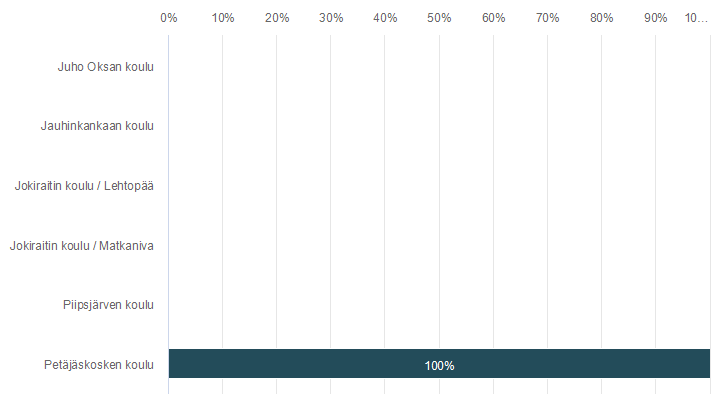 2. Arvioi koulun nykyisiä tiloja, opetusta, oppilashuoltoa ja palveluita. Asteikolla 1=erinomainen, 2=melko hyvä, 3=en osaa sanoa, 4=melko huono, 5= huonoVastaajien määrä: 19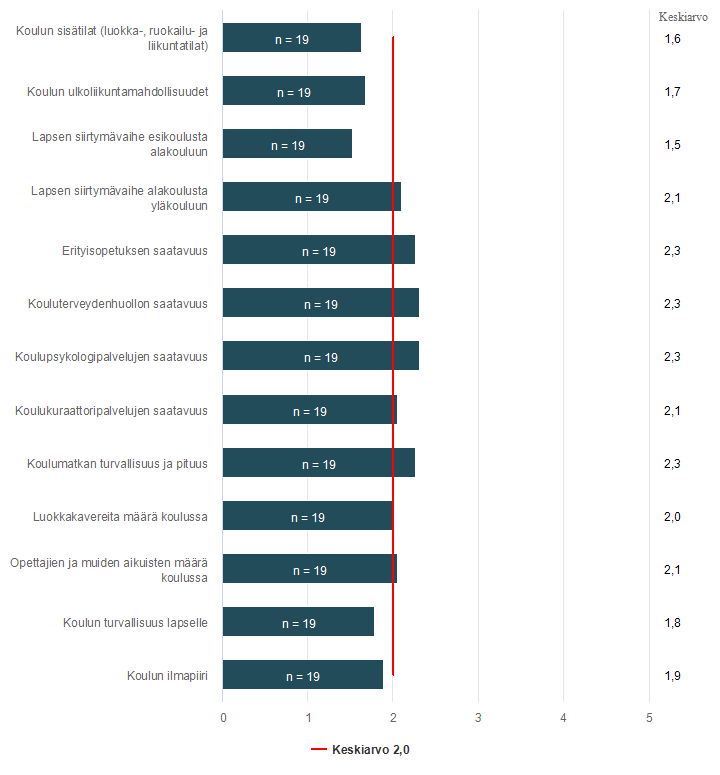 3. Mitä muuta haluat kertoa nykyisestä koulusta?Vastaajien määrä: 134. Millainen oppimisympäristö on mielestäsi oppimisen kannalta hyvä?Vastaajien määrä: 175. Mikä on mielestäsi sopiva kyläkoulun minimioppilasmäärä?Vastaajien määrä: 176. Miltä tuntuisi, jos lapsen pitäisi vaihtaa koulua? Mitkä asiat voisi muuttua? Mikä pelottaisi ja mikä innostaisi? Mitä toivoisit uudelta koululta?Vastaajien määrä: 177. MItkä asiat voisivat muuttua lapsesi koulunkäynnissä, jos kyläkoulu / kyläkouluja lakkautuisi? Mitä tulisi ottaa huomioon?Vastaajien määrä: 158. Miltä lapsesi koulumatkat tuntuvat?Vastaajien määrä: 179. Muita asiaan liittyviä ajatuksia:Vastaajien määrä: 11nProsenttiJuho Oksan koulu00,0%Jauhinkankaan koulu00,0%Jokiraitin koulu / Lehtopää00,0%Jokiraitin koulu / Matkaniva00,0%Piipsjärven koulu00,0%Petäjäskosken koulu19100,0%12345KeskiarvoMediaaniKoulun sisätilat (luokka-, ruokailu- ja liikuntatilat)68,4%21,1%0,0%0,0%10,5%1,61,0Koulun ulkoliikuntamahdollisuudet63,2%26,3%0,0%0,0%10,5%1,71,0Lapsen siirtymävaihe esikoulusta alakouluun79,0%10,5%0,0%0,0%10,5%1,51,0Lapsen siirtymävaihe alakoulusta yläkouluun36,9%36,8%15,8%0,0%10,5%2,12,0Erityisopetuksen saatavuus31,6%36,8%15,8%5,3%10,5%2,32,0Kouluterveydenhuollon saatavuus42,1%26,3%0,0%21,1%10,5%2,32,0Koulupsykologipalvelujen saatavuus21,0%47,4%21,1%0,0%10,5%2,32,0Koulukuraattoripalvelujen saatavuus42,1%31,6%10,5%10,5%5,3%2,12,0Koulumatkan turvallisuus ja pituus47,4%21,0%0,0%21,1%10,5%2,32,0Luokkakavereita määrä koulussa47,4%31,6%5,2%5,3%10,5%2,02,0Opettajien ja muiden aikuisten määrä koulussa57,9%15,8%5,2%5,3%15,8%2,11,0Koulun turvallisuus lapselle57,9%26,3%5,3%0,0%10,5%1,81,0Koulun ilmapiiri57,9%21,0%5,3%5,3%10,5%1,91,0VastauksetTäydellinen koulu pienelle lapselle. Sopivan kokoinen. Hyvä ilmapiiri. Loistava oma keittiö.Oma keittiö ja kokki on ihan parasta. Ruoka erittäin hyvää, kaikki omat lapset ovat aina tykänneet sekä ruoasta että ruoan tekijästäTurvallinen idyllinen koulu, jossa hyvät tilat ja monipuolinen ympäristö.Ihana ja tärkeä kyläkoulu- turvallinen kasvu-alusta lapsille.Koulussa kiusataan eikä sitä tunnuta saavan loppumaan.Lapseni on nyt kuudennella luokalla. Epäpätevä sijainen on opettanut lastani joka toinen vuosi kun opettajaa ei ole ollut. Koen että siitä syystä luokassa on ollut paljon keskittymiseen liittyviä ongelmia ja oppimisrauhaa ei ole tarpeeksi ollut. Kotona on jouduttu tekemään todella paljon työtä jotta lapsi pysyisi opetussuunnitelman mukana. Erityisopetusta koululta ei ole saanut vaikka lapsi on sitä itsekin koulussa muutaman kerran pyytänyt. Olemme siis opiskelleet kotona paljon. Kotikoulun aikana opetus oli täysin kodin vastuulla. Opettajalta tuli vain maanantaisin viesti mitä pitää tehdä viikon aikana. Koen että isommissa kouluissa lapsen oppimisen tukemiseen on enemmän työkaluja ja resursseja, eikä yhden opettajan sairastuessa lapset ole ihan ilman opettajaa. Olen itse ollut aiemmin pienten koulujen tukija, mutta nykyisellä koulusysteemillä, jossa kaikki erityisen tuen tarpeessa olevat oppilaatkin ovat samassa luokassa, ei pienten koulujen resurssit riitä. Nykyinen koulujärjestelmä onkin tehty toimimaan vain isommissa kouluissa joten tästä johtuen kannatan pienten koulujen lakkauttamista jokaisen oppilaan opetuksen turvaamiseksi. Nyt joidenkin pienten koulujen oppilaat lähtevät melkoisesta takamatkasta yläkouluun verraten juho-oksan oppilaisiin.Ulkoliikunta mahdollisuudet on hyvät, luonto lähellä ja sitä on hyödynnetty opetuksessa. On mahtavaa, että koululla on oma keittäjä- tästä täytyy pitää kiinni jatkossakin.Lapset siirtyy merijärvelle kouluun, pienempään kouluun kuin Juho oksa jos petäjäskosken koulu lakkautetaan.Kotoisa, sopivan kokoinen ja lämminhenkinen.Lämminhenkinen, turvallinen.Ihana koulu! Henkilökunta helposti lähestyttävää ja tuntee lapset sekä heidän perheet!Pienessä koulussa henkilökunta tuntee oppilaat ja heidän perheensä. Yhteistyö sujuu hyvin koulun ja kodin välillä. Meidän koulun läheisyydessä on monipuoliset ulkoilumaastot, joita hyödynnetään koulussa. Koululaiset lähtevät mielellään kouluun. Nyt heitä hieman jännittää, joutuuko keskustan kouluun jonka kokevat liian suureksi.Pihaa kiertävä aita puuttuu vilkas Merijärven tie vieressä muuta lapset ovat hyvi n pysyneet pihallaVastauksetTurvallinen, ei liian suuri.Rauhallinen. Nykyaikaiset välineet. Sopivasti aikuisia ja lapsia.Turvallinen, rauhallinen, terve ympäristöTuttu ja turvallinen.Juuri tällainen!Rauhallinen, suvaitsevainen, vapaa kiusaamisesta, erilaisuuden hyväksyväSellainen, jossa jokaisella oppilaalla on työskentelyrauha ilman kuulosuojaimiakin. Lapseni on petäjäskosken koulussa kuudennella luokalla ja siellä koulussa on jokaisessa luokassa vakiovarusteena kori kuulosuojaimia.Rauhallinen, ei liian isoja luokkia, luonto lähellä, hyvät oppimisvälineet, selkeät ja tilavat luokat.  Ei jatkuvia hlökunnan vaihdoksia.Turvallinen, tuttu, aito. Kaikki huomioon ottava. Kannustava.Rauhallinen ympäristö.Rauhallinen. Pienessä koulussa myös henkilökunta tuntee lapset paremmin sekä heidän huoltajat.Nykyinen on hyvä. Rauhallinen ja luonto lähellä eikä ole keskellä kaupunkia.Nykyinen on loistava. Sopivan kokoinen koulu ja keskellä luontoa. Uudehko ja hyväkuntoinen rakennus. Ei sisäilmaongelmia.Rauhallinen. Ei liian suuri oppilasmäärä.Oikeanlaiset tilat eri oppiaineita varten.Kiusaamisvapaa  tutut kaverit lähelläPieni ja rauhallinenVastaukset40Vähintään 2550-60 oppilastaRiippuu kuinka monta opettajaa.. jos on yhdistetyt luokat niin hyvin riittää oppilasmääräksi luokkaa kohden 15, josta tulisi koko koulun oppilasmääräksi 45.Hyvin riittää jos yhdistetyssä luokassa on 15 oppilasta, jopa 10 riittää vielä tekemisen meininkiin.40 oppilasta1006025-302520202030-60303025 oppilastaVastauksetUuteen kouluun siirtyminen on aina jännittävälle ja isosti muutoksiin reagoivalle lapselle raskas. Koulumatkat pidentyisivät huomattavasti joka taas osaltaan kasvattaa lapsen päivän pituutta, isommat luokat eivät myöskään houkuttelisi. Vanhojen kavereiden tulosta uudelle luokalle ei olisi takeita mikä taas entisestään vaikeuttaisi sopeutumista uuteen tilanteeseen.Todella pitkä koulumatka tulisi nykyisen lyhyen ja turvallisen sijaan. Kaikki tutti menisi uusiksi. Koulumatka,aikuiset, muut oppilaat, ympäristö jne.Kaikki uusi on aina uutta, mutta lapset ovat sopeutuvaisia ja toivon mukaan tilanteet huomioiden myös vanhemmat suhtautuisivat oikealla tavallaPahalta tuntuisi laittaa pieni lapsi kauas kylille. Koulumatkat eivät ole mieluisia meidän matkapahoinvoiville lapsille, myöskään aikaiset aamuheräämiset ei houkuttele.Lähikoulun kadotessa katoaisi iso osa lapsiperheen maaseutuasumisen ihanuudesta. Jos lapset joutuvat kuljetukseen ja kylälle isoon kouluun, on sama muuttaa muualle esim Ouluun.Inhottavaltahan se tuntuisi, koska oma lähikoulu on aina se paras vaihtoehto. Luokkakaverit ja opettajat vaihtuisivat ja ihmiset, joita ei tunne, saattavat kiusata. Myös kynnys ihan outojen vanhempien kohtaamiseen on korkeampi, esim. Kiusaamistapauksessa. Uudelta koululta toivoisin suvaitsevaisuutta, ymmärtäväisyyttä ja ystävällisyyttä.Lapseni odottavat kovasti yläkouluun siirtymistä. Koulua olisi vaihdettu jo kolmannella luokalla mutta kuljetuskustannusten vuoksi meillä ei siihen ollut varaa. Lapseni olisivat tuolloin olleet halukkaita muuttamaan toiseen kouluun koska heillä oli epäpätevä opettaja ja koulussa ei ollut työskentelyrauhaa, liikuntatunnit olivat aina samaa jäämiestä liikuntasalissa osan oppilaista kieltäytyessä liikuntatunneista linnoittautuen pukuhuoneeseen.Uudelta koululta toivon parempaa asioihin puuttumista, tasapuolista kohtelua ja työskentelyrauhaa jokaiselle oppilaalle.Huonolta totta kai, jos ala-astetta ei saisi käydä loppuun omassa koulussa. Mietityttäisi miten käy opiskelumotivaation, jos siirto tulisi ja olisiko se kuinka stressaava muutos. Ei lapsi halua luopua tutusta koulusta lähellä ja kulkea kylille asti. Se pelottaisi minkälaiseksi ympäristöksi lapsi kokisi toisen koulun, onko liian iso kokonaisuus ja saako tarvittaessa tukea helposti kuten tähänkin asti. Se innostaisi, että voi saada enemmän kavereita.Pahalta. Kyllä siinä väistämättä kävisi mielessä että vaihdan paikkakuntaa. Isompi koulu pelottaa lapsia. Meillä ainakin lapset itkeneet että Juho oksalle jos joudun, lopetan koulunkäynnin. Kuulleet paljon että siellä vaan kiusataan. Tottakai toivoisin että uusi koulu olisi turvallinen, mutta varsinaisesti en nyt pysty hyväksymään sitä ratkaisua että Oulaisissa lakkautetaan nämä pienet koulut vaikka päätöksen varmasti olettekin jo tehneet.Koulun vaihto tuntuisi todella harmilliselta.Ahdistavaa. Esim. Juho-oksan koulu liian iso. Myös lapset sitä mieltä, että pieni koulu parempi. Ja luonto ja sen mahdollisuudet esim. Opetuksen hyödyntämisessä paremmat.Liian pitkä tai liian aikaavievä koulumatka kuljetuksineen (ja aikaisemmat herätykset aamulla). Uusi koulu pitäisi olla puhdas sisäilmaltaan sekä kohtalaisen kokoinen. Ei opettaja vaihdoksia eikä kavereita eri luokille.Ahdistaa pelkkä ajatuskin. Pelottaa, että lapsen koulupäivät kohtuuttoman pitkiä kuljetuksineen. Vaihtuisko kaverit? Onko uusi koulu hyväkuntoinen…?Huonolta tuntuu. Kuljetus. Miten esim. Ekaluokkalainen osaa tulla yksinään koulukuljetuksella kotia.Mietityttää miten lapset sopeutuvat uuteen kouluun. Luokkakoko todennäköisesti kasvaisi suuremmaksi. Saisiko henkilökohtaista opetusta niin hyvin. Toivoisin että uudessa koulussa olisi riittävät tilat ja terve ympäristö.Petäjäskoskella hyvä koulu pidetään pystyssä mahd pitkään kyyditykset toimii hyvin voidaan tuoda kylältä päin lisää oppilaitaTodella pahalta koska kaikki toimii nyt. Matkat,oppimisympäristö, ruokailu ja kaikki. Ei innostaisi mikään ja kun lapsilta kysyy niin sanovat samallai. On ihan eri asia lapsen mennä kouluun pyörällä, jalkaisin, hiihtämällä ja potkukelkalla oman lukujärjestyksrn mukaan kuin odottaa tienposkessa linja-autoa. Siinä jää hyvä hyötyliikuntakin pois. Sitten linja-autossa istutaan vain kännykkä kädessä.VastauksetKoulumatkojen pituus. Sopivat luokkakoot.Tiivis yhteishenki naapurissa asuvien luokkakavereiden kanssa saisi varmasti ison kolauksen. Nykyisin viettävät saman tutun porukan kanssa myös iltaa esim koulun ympäristössä. Kannattaa tarkkaan laske tuoko oikeasti merkittäviä säästöjä kuljettaa pikkusakkia kylille. Eikä hyvät koulutilat Petäjäskoskella kannata hyödyntää ja ennemmin kuljettaa esim Jauhinkankaan suunnasta osa Petäjäskoskelle?Pienen lapsen elämässä koulun vaihtuminen kylille muuttaa todella paljon arkea. Kannattanee huomioida, että lapsiperheet jotka ovat kylille tulleet isosti juuri kyläkoulun vuoksi, saattavat kerätä kimppuunsa ja muuttaa muualle..Lapsi voisi saada kavereita, joita nykyisessä koulussa ei ole. Huomioon pitäisi ottaa koulumatka, ettei se venyisi liian pitkäksi ajallisesti.Resurssit paranisi kun henkilökuntaa olisi enemmän isommissa kouluissa.Koulukuljetukset tulisi järjestää siten, että pienimmät koululaiset haettaisiin kotipihasta ja isommat voisivat mennä ison tien varteen odottamaan linja-autoa.Muuttuisiko opiskelumotivaatio, pidempi kulkeminen kylille asti (saataisiinko kyyditys järjestettyä järkevästi,ettei matkaan kuluisi tyyliin 45min). Jos koulu alkaisi 8lta, niin miten aikaisin kyyti tulisi jo hakemaan.. Tällä on suuri merkitys, kun puhutaan alakoululaisesta. Nykyinen koulukyyditys toimii hyvin, kun koulu lähellä eikä tarvi herätä kukon pierun aikaan.Ahdistus ja stressi lisääntyisi. Lapsen kouluun saanti hankaloituis. Huomioikaa lasten toiveet. Ne on Oulaisten tulevaisuus. 🙏Liian pitkät koulumatkat ja/tai koulumatkat kuljetuksineen kestäisivät kohtuuttoman kauan. Miten saa kavereita uudessa koulussa..?Kaverit, opettaja, koulumatkat. Ja se pelottaa, että muuttuvat lapselle epäedulliseen suuntaan.Koulupäivien pituus.Koulumatka pitenee. Kuka huolehtii että lapsi pääsee varmasti turvallisesti kotia.Alkuun ainakin jännitystä uuden koulun ja uusien kavereiden vuoksi. Samalta kylältä vaihtavat oppilaat samaan luokkaan, helpottaisi sopeutumista.Kiusaaminen voisi lisää tyä kun tullaan pikkuisesta maaseutu koulusta isoihin kouluihin sopii monenlaisia kävijöitä iso Askel siirtyä uusiin kaveri piireihinViittaan edelliseen vastaukseenpitkä koulumataVastauksetTällä hetkellä olemme tyytyväisiä koulumatkaan, pidempiä matkoja emme toivoisi eteenkään kun lnja-autolle täytyisi rientää jo kovin varhain.Tällä hetkellä juuro sopiva ja turvallinenNykyisin aivan ihanteelliset! 100m metsän poikki!Nyt aivan ihanteelliset!Kulkee bussilla ja pyörällä, joten ihan mukavalta tuntuvat.Ensimmäisillä luokilla koulumatkoihin käytetty aika oli kamala. Jos koulua oli 9.30-13.30, niin palvelubussi tuli hakemaan lapseni 7.15 ja toi lapsen kotiin 15.15. Koulumatka petäjäskosken kouluun 5km. Kuljetus toimi siis vain kerran aamulla ja kahdesti iltapäivällä. Minusta tuo on kakkosluokkalaiselle ihan liian pitkä koulupäivä. Nyt kun lapseni kävelevät merijärventien varteen vajaan kilometrin niin koulumatkoihin käytetty aika on huomattavasti lyhyempi.Pointti siis se, että ainakaan koulumatkojen takia pieniä kouluja ei kannata säilyttää. Kuljetukset tulisi järjestää siten ettei kenenkään koulupäivän pituus olisi nuin pitkä kuin minun lapseni ensimmäisillä luokilla.Vaikeilta. Pikkuteiden talvikunnossapito erittäin huonolla mallillaTällä hetkellä hyvältä, sopiva matka eikä liian pitkä kulkemaan myöhempinä vuosina pyörällä.Nyt kulkevat jalkasin. Pitkiä matkoja eivät kaipaa.Nyt sopivat.Nyt hyvä koulumatka. Ja turvallinen.Nykyinen sopiva ja turvallinen.Nyt hyvältä.Koulumatka nyt 4km. Linja-autolla matkaan menee noin 15 minuuttia. Jos matka kasvaa, myös koulupäivän pituus kasvaa.Melko hankala kun vilkas Merijärven tie ja linjureita kulkee moneen suuntaan lapset nousseet vääriin autoihin Kalajoelle meneviinNyt on hyvättällä hetkellä ihan hyväVastauksetPetäjäskosken koulu pitää ehdottomasti säilyttää. Hyvä, terve koulu omalla keittiöllä varustettuna. Hyvä ilmapiiri. Edelleen riittää oppilaita ja uusia perheitä muuttaa kylälle.Kyläkoulun merkitys omalle kylälle on niin suuri, että pistää harkitsemaan jopa muuttoa muualle, mikäli koulun lakkautuspäätös jossain kohtaa tulee. Ymmärrän lakkautuksen, jos lapset todella loppuvat, mutta vielä ei olla siinä vaiheessa.  Yhdistetään kylien lapset, jotta hyväkuntoiset koulut saadaan pysymään toiminnassa. Se on koko kaupungin etu, että me aikuisetkin pysytään kaupungissa ja henkilöstön saatavuus mm  tärkeissä työtehtävissä säilyy. Meidän perhe ei ainakaan suunnittele muuttoa keskustaan, vaan jos lähdetään niin sitten lähdetään kauas pois eli kunnan väkiluku sen kuin vähenee. Jos koulu lakkautetaan, lasten määrä vähenee entistä nopeammin. Päätökset kyläkouluista on merkittävä periaatepäätös, esim Nivalassa rakennetaan uusia kyläkouluja vastoin yleistä keskittämistä.Kyläkoulun merkitys omalle kylälle on niin suuri, että pistää harkitsemaan jopa muuttoa muualle, mikäli koulun lakkautuspäätös jossain kohtaa tulee. Ymmärrän lakkautuksen, jos lapset todella loppuvat, mutta vielä ei olla siinä vaiheessa.  Yhdistetään kylien lapset, jotta hyväkuntoiset koulut saadaan pysymään toiminnassa. Se on koko kaupungin etu, että me aikuisetkin pysytään kaupungissa ja henkilöstön saatavuus mm  tärkeissä työtehtävissä säilyy. Meidän perhe ei ainakaan suunnittele muuttoa keskustaan, vaan jos lähdetään niin sitten lähdetään kauas pois eli kunnan väkiluku sen kuin vähenee. Jos koulu lakkautetaan, lasten määrä vähenee entistä nopeammin. Päätökset kyläkouluista on merkittävä periaatepäätös, esim Nivalassa rakennetaan uusia kyläkouluja vastoin yleistä keskittämistä.Ei ainakaan yhtenäiskoulu- malliin pitäisi siirtyä missään vaiheessa, kävisi liian rauhattomaksi ja pienet joutuu liian aikaisin huonojen vaikutusten alle isompien toimesta. Opiskelurauhaa ei voida taata tarpeeksi hyvin. Ja mikä rakennus olisi yhtenäiskoulu, ei kai vain uuteen syydettäisi rahaa?! Vai tulisiko se Juho Oksalle- silloin tulisi taas yksi tyhjä koulu ja se olisi tyhmää järjen köyhyyttä. Älkää hätiköikö syrjäkylienkoulujen kanssa vielä vuosiin, kun täällä aloittaa Leden niin eikö kannattaisi katsoa saako sieltä uusia asukkaita, jotka haluaa nimenomaan muuttaa syrjäkylään. Jos pitää laittaa kouluja kiinni niin aloittaisin Piipsijärvestä, jolla ei edes ole luokkia 5-6 ja  Jauhinkankaan koulusta, joka on jo noin lähellä keskustaa, tarvitaanko keskustan alueella ihan oikeasti kahta koulua? Siinä voittaisi Juho Oksakin, kun saisi Jauhinkankaan oppilaat- tehän olitta huolissaan lähinnä siitä , kun keskustasta loppuu oppilaat. Eihän muihin kyliin sitte rivienvälistä tarvisikaan koskea. Tilaisuudessa oli huonosti ja hätäisesti esitetty mitä nämä muuta kolme vaihtoehtoa oli, joita esitettiin.Kolehti pystyyn että saadaan Oulaisten talous kuntoon. Lapsethan sitä ei oo sössinyt vaan ihan taloudenhallinnan puolella käynyt kämmejä. Älkää rankaisko lapsia.Mikä todellinen säästö mahdollisessa koulun lakkautuksessa? Esim. Petäjäskosken koulu uudehko, hyväkuntoinen ja toimivat tilat.Ahdistava ajatus, jos meidän ihana ja kotoisa koulu lakkautettaisi. Hlö.kuntakin täysi kymppi!Petäjäskosken koulu ihana,lämminhenkinen. Myös lasten mielestä. Ei missään nimessä saa lakkauttaa. Voisko Merijärven puolelta saada tänne oppilaita…?Miksi keskustan alueella ja sen välittömässä läheisyydessä on niin paljon kouluja ja petäjäskosken koulun sulkeminen on yhtenä vaihtoehtona.Jos koulun sulkeminen ei tuo varsinaista säästöä, onko tämä silti välttämätön tehtävä? Keskustassa riittäisi Juho Oksan koulu, Jauhinkankaan voisi sulkea. Sivukyliä lapsimäärän mukaan suljettaisiin tarvittaessa. Toisaalta, keskustasta on saman verran matkaa sivukylälle kuin täältä sinne. Jos pidetään sivukylän koulut käytössä ja keskustaa vähennetään. Miksi sivukylät ovat aina maksumiehenä säästöissä? Voisi olla jopa positiivinen asia tälle kaupungille. Maksuton koulukyyti, jos haluaa keskustasta sivukylälle kouluun.Sen ymmärtää jos lapsia vähän että koulukin loppuu mutta nyt oulaisissa on lähekkäin muutamia kouluja joita voisi yhdistää. Petäjäskosken koulu kauimpana joten sen lakkautus ei lähivuosina tunnu järkevältä. Ja jos koulu loppuu niin ei sekään ole ilmasta kaupungilla pitää tyhjää rakennusta yllä ja vaikea keksiä kuka ulkopuolinen ostaisi rakennuksen